 Head Start Orientation Training and Family Partnership Agreement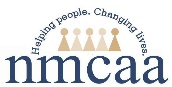 At parent orientation I learned about activities my child and family will participate in, and received program policies that will help us be successful and feel safe at school. I agree to all below:Parent Initials______ Respect-NMCAA honors DEIA (Diversity, Equity, Inclusion and Accessibility), which means that we create programming and environments that are respectful. We are accepting of all people and their diverse backgrounds so that everyone feels valued and included. We appreciate that everyone is equal, and we avoid making assumptions about anyone. Program staff and families are expected to agree to be respectful to all children, families, and staff.  By initialing, I agree to using kind words and actions, treating everyone with dignity.  I agree that I will not say anything hurtful about the following: race (color of person’s skin)                                                                      ethnicity (person’s cultural background & where they come from) religion (person’s beliefs and practices) abilities (what a person can or cannot do)family structure (different kinds of family’s people have)body structure and physical traits (how a person looks)sexual orientation and whom someone loves (who people are attracted to)gender identity and how people identify themselves (how people see themselves as male, female, or something else)Education level (how many years of education someone has)Financial situation (how much money someone has)______  Confidentiality-NMCAA values the privacy of children, families, caregivers, and staff. I agree not to share any personal information or details about others in the program. This may include child conversations and behaviors or staff and family information. I will not post information and/or pictures of students/families in the program on social media without staff permission. ______  Parent Handbook-I have access to the Head Start and GSRP Parent Handbook that I can refer to for program information. This handbook can be found at www.nmcaa.net/family_corner.asp.  I can also contact the teacher for help with any questions. ______  Attendance-I understand that it is important for my child to attend school regularly. I will strive to have my child attend 90% of the time. I am aware that absences will be monitored and that an Attendance Success Plan is needed when my child does not attend regularly. If regular attendance cannot be maintained my child may be placed back on the waitlist.______  Child Protective Services-I understand that all staff and volunteers are required by law to immediately report any suspected abuse and neglect of children. ______  Licensing Notebook-I am aware the center does not keep a licensing notebook, but internet is available onsite. Reports from at least the last three years are available at www.michigan.gov/michildcare.______  Health Requirements-I understand to support my child’s growth and school readiness my child must have a current physical, vision, hearing, blood lead, hematocrit/hemoglobin, and blood pressure to participate in preschool. LARA requires that a copy of this exam is onsite within 30 days from the child’s first day of school. I am also aware that my child must complete a dental  screening.______  Immunizations-I am aware that my child must be up to date with their immunizations at the time of enrollment.  If I do not want immunizations, I agree to reading education about the benefits of vaccination and the risks of diseases from my local health department before receiving the certified non-medical waiver prior to the first day of school. ______  Mental Health Support–I may request mental health services for my family.  I may be asked to consult on site or remotely with a mental health professional to explore the social and emotional wellness of my child.   Mental Health Consultants may utilize confidential video observations.   ______  Educational Partnership-I will partner with the teaching staff to help develop my child’s school readiness skills. I am aware that an assessment will be completed on my child 3 times a year and this information will be shared with me at my parent-teacher conferences and home visits.______  Developmental Screeners-I understand that a developmental screening will be conducted for my child in the classroom. I understand that teachers will share the information with me in a timely manner._______  Field Trips-I am aware that I will be notified and asked to sign a permission slip prior to each field trip.______  Family Partnership Agreement-I am my child’s most important teacher.  I will take part in the Family Needs and the Family Outcomes Surveys; goal setting; Learning Genie (communication app); family events and workshops, and meetings. These activities support family strengths and needs and prepare children for school.  Community resources are available to me.  ______  Safety-I will support all safety procedures and practices with teaching and transportation staff (when transportation is available) to help children learn about safety.  This will include discussing practices that can help keep children safe at home, school, and in transition from home to the program._______  Emergency Contact-I am aware that my child’s emergency information will be shared with all center staff and public school                staff (if applicable) in case of an emergency.  PARENTS/GUARDIANSThis signature documents my understanding and agreement to the above statements._______________________________________________________________________ /______________________________________________________________Signature                                                                                                                 		Print Name_______________________________________________________________________ /______________________________________________________________Enrolled Child’s Name                                                                               		DateDistribution: Teacher completes at orientation for HS/Blends. Original in Child’s File  (L#4)	 6/23    	                                            EHS-HS Team\Admin\Procedure Manual\Licensing\Head Start Orientation Training and Family Partnership Agreement .doc  